FSM ENTITLEMENT VERIFICATION CHECK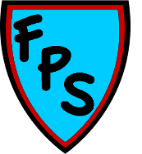 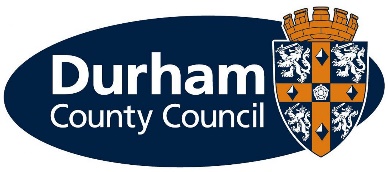 SCHOOL/ACADEMY_______________________________________________________________NAME OF PUPIL(s)_______________________________________________________________________________________________________________________________________________YEAR GROUP(s)___________________________________________________________________SURNAME OF PARENT/ CARER ___________________________________________NATIONAL INSURANCE NUMBER OF PARENT / CARER                             	OR ASYLUM SEEKER’S REFERENCE 9 DIGIT NUMBER                                DATE OF BIRTH OF	                        			PARENT/CARERPLEASE TICK THE BOX APPLICABLE TO YOUR CIRCUMSTANCES;I am currently NOT in receipt of any benefits						Universal Credit with an earnings threshold that does not exceed £7400		Income Support										Income Based Jobseekers Allowance							Income-related Employment and Support Allowance					Child Tax Credit, providing you are not entitled to Working Tax Credit and have                an annual income, as assessed by HMRC that does not exceed £16,190			Guaranteed Element of State Pension Credit						Where a parent is entitled to Working Tax Credit run-on (the payment someone               receives for a further 4 weeks after they stop qualifying for Working Tax Credit)		Support under part VI of the Immigration and Asylum Act 1999				I hereby give consent to a check for Free School Meals eligibility via Durham County Council’s Benefit’s Systems and the Department for Education’s online service which includes data  from HMRC and DWP.  Communication with Durham County Council may be subject to monitoring and recording).  I understand that it is my responsibility to inform the school if I no longer receive the relevant benefit.PARENT / CARERS SIGNATURE_______________________________________ DATE_______________________Page 9